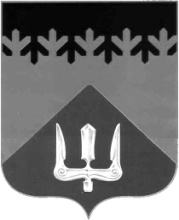 СОВЕТ ДЕПУТАТОВВОЛХОВСКОГО МУНИЦИПАЛЬНОГО РАЙОНАЛЕНИНГРАДСКОЙ ОБЛАСТИРЕШЕНИЕот 24 декабря 2020 года                                                                                  № 79О внесении изменений в решение Совета депутатов Волховского муниципального района Ленинградской области от 06.05.2019 года № 88В связи с дополнением федерального закона от 24 июля 2007 года № 209-ФЗ «О развитии малого и среднего предпринимательства в Российской Федерации» статьей 14.1, в соответствии с Уставом Волховского муниципального района Ленинградской области, статьей 13 Порядка управления и распоряжения муниципальным имуществом Волховского муниципального района Ленинградской области, утвержденного решением Совета депутатов  Волховского муниципального района от 19.11.2015 года № 67, Совет депутатов Волховского муниципального района Ленинградской областирешил:Внести изменения в решение Совета депутатов Волховского муниципального района Ленинградской области от 06.05.2019 года № 88 «Об утверждении Порядка формирования, ведения и обязательного опубликования перечня муниципального имущества,  находящегося в собственности Волховского муниципального района и свободного от прав третьих лиц (за исключением права хозяйственного ведения, права оперативного управления, а также имущественных прав субъектов малого и среднего предпринимательства), предназначенного для предоставления во владение и (или) в пользование на долгосрочной основе субъектам малого и среднего предпринимательства и организациям, образующим инфраструктуру поддержки субъектов малого и среднего предпринимательства, порядке и условиях предоставления в аренду включенного в указанный перечень имущества» в новой редакции» дополнив его пунктом 2 следующего содержания:«2. Порядок и условия предоставления в аренду имущества, включенного в перечень муниципального имущества, находящегося в собственности Волховского муниципального района и свободного от прав третьих лиц (за исключением права хозяйственного ведения, права оперативного управления, а также имущественных прав субъектов малого и среднего предпринимательства), предназначенного для предоставления во владение и (или) в пользование на долгосрочной основе субъектам малого и среднего предпринимательства и организациям, образующим инфраструктуру поддержки субъектов малого и среднего предпринимательства распространяется на физических лиц, не являющихся индивидуальными предпринимателями и применяющими специальный налоговый режим «Налог на профессиональный доход».	2. Пункты 2, 3, 4 решения Совета депутатов Волховского муниципального района Ленинградской области от 06.05.2019 года № 88 «Об утверждении Порядка формирования, ведения и обязательного опубликования перечня муниципального имущества,  находящегося в собственности Волховского муниципального района и свободного от прав третьих лиц (за исключением права хозяйственного ведения, права оперативного управления, а также имущественных прав субъектов малого и среднего предпринимательства), предназначенного для предоставления во владение и (или) в пользование на долгосрочной основе субъектам малого и среднего предпринимательства и организациям, образующим инфраструктуру поддержки субъектов малого и среднего предпринимательства, порядке и условиях предоставления в аренду включенного в указанный перечень имущества» в новой редакции» считать пунктами 3,4,5.3.  Настоящее решение вступает в силу на следующий день после его официального опубликования.  4.  Контроль за исполнением настоящего решения возложить на постоянную депутатскую комиссию по бюджету и налогам.Глава Волховского муниципального района  Ленинградской области                                                                  С.А. Кафорин     